Plan studiów na kierunku Inżynieria środowiska Specjalność: Inżynieria komunalna2015/2016Profil kształcenia:	OgólnoakademickiForma studiów:	StacjonarnePoziom studiów:	Pierwszego stopniaObszary kształcenia:	Obszar nauk technicznychRok studiów: 1 ,semestr: 1Rok studiów: 1 ,semestr: 2              Rok studiów: 2 ,semestr: 3               Rok studiów: 2, semestr: 4Rok studiów: 3, semestr: 5Rok studiów: 3, semestr: 6Rok studiów: 4, semestr: 7Lp.Nazwa modułu/przedmiotu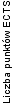 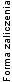 Liczba godzin realizowanych z bezpośrednim udziałem nauczyciela akademickiegoLiczba godzin realizowanych z bezpośrednim udziałem nauczyciela akademickiegoLiczba godzin realizowanych z bezpośrednim udziałem nauczyciela akademickiegoLiczba godzin realizowanych z bezpośrednim udziałem nauczyciela akademickiegoLp.Nazwa modułu/przedmiotu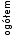 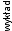 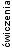 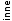 1Język obcy I 2ZAL- O3003012Przedmiot w ramach modułu ogólnouczelnianego 2ZAL- O3030013Przedmiot w ramach modułu humanistyczno- społecznego 2ZAL- O3030014Fizyka 6EGZ60303045Hydrologia oraz nauki o Ziemi 3EGZ30151546Matematyka I 6EGZ60154547Biologia i ekologia 4,5EGZ60303048Ochrona środowiska 2ZAL- O30151529Geodezja praktyczna 2ZAL- O30030210Szkolenie w zakresie bezpieczeństwa i higieny pracy 0,5ZAL44001Język obcy II 2ZAL- O3003012Technologia informacyjna 2ZAL- O3003013Chemia 6EGZ60303044Matematyka II 6EGZ60154545Rysunek techniczny z elementami geometrii wykreślnej 4ZAL- O30102026Podstawy termodynamiki technicznej 4EGZ45153047Gleboznawstwo i rekultywacja gleb 4ZAL- O45301528Systemy oczyszczania miast, utrzymanie zieleni2ZAL- O3082221Język obcy III 2ZAL- O3003012Informatyczne podstawy projektowania 4ZAL- O6006023Mechanika i wytrzymałość materiałów 3EGZ45153044Budownictwo 2ZAL- O30151525Mechanika płynów 3EGZ45153046Ochrona powietrza 3ZAL- O45153027Gospodarka wodna )3ZAL- O45153028Unieszkodliwianie odpadów komunalnych4EGZ60204049Systemy informacji geograficznej2ZAL- O30030210Analiza wody i ścieków 2ZAL- O30030211Mikrobiologia sanitarna 2ZAL- O30151521Język obcy IV 2EGZ3003012Wychowanie fizyczne 1ZAL- O3003003Materiałoznawstwo 3ZAL- O45153024Instalacje wodociągowo-kanalizacyjne 3ZAL- O45153025Ogrzewnictwo 3EGZ45153046Wentylacja i klimatyzacja 3EGZ45153047Technologia wody i ścieków 6EGZ75304548Praktyka wodociągowo-kanalizacyjna 4ZAL- O000809Praktyka komunalna 4ZAL- O0008010Ochrona własności intelektualnej 0,25ZAL220011Ergonomia 0,25ZAL220012Etykieta 0,5ZAL44001Mechanika gruntów i geotechnika 2ZAL- O30151522Kanalizacja 5EGZ60303043Sieci i instalacje gazowe 4ZAL- O30151524Wodociągi 5EGZ60303045Technologia robót inżynierskich 2EGZ3030046Gospodarka osadami ściekowymi 4ZAL- O45153027Moduł ekologiczny 4ZAL- O60303028Moduł mikrobiologiczny 2ZAL- O30151529Recykling odpadów 2ZAL- O30151521Gospodarka wodno-ściekowa w przemyśle2ZAL- O30151522Kosztorysowanie robót instalacyjnych 3ZAL- O45153023Technologie biopaliw 3EGZ45153044Projekt inżynierski 4ZAL- O3003025Moduł technologiczny 6ZAL- O90454526Seminaria dyplomowe 1 2ZAL- O3003027Moduł przepisy prawne 2ZAL- O30151528Urządzenia do uzdatniania wody i oczyszczania ścieków 3EGZ60303049Praktyka wykonawcza 5ZAL- O0001201Przedsiębiorczość 1ZAL- O1515021Konstrukcje budowlane 2EGZ30151541Moduł projektowy 6ZAL- O9009022Moduł techniczny 4ZAL- O60303023Praca inżynierska 15ZAL- O150015024Seminaria dyplomowe 2 2ZAL- O300302Wykaz grup przedmiotów1 - Przedmiot w ramach modułu humanistyczno-społecznego1) Informacja w społeczeństwie wiedzy2) Nauka i kultura w epoce nowożytnej3) Powinności obronne społeczeństwa Rzeczpospolitej Polskiej4) Wybrane zagadnienia demografii historycznej2 - Przedmiot w ramach modułu ogólnouczelnianego1) Etyka2) Filozofia3) Historia Polski4) Historia sztuki5) Wiedza o teatrze3 - Moduł ekologiczny1) Biomonitoring środowiska2) Hydrobiologia techniczna stosowana3) Naturalne i antropologiczne przemiany jezior4) Renaturyzacja wód5) Zagrożenia cywilizacyjne4 - Moduł mikrobiologiczny1) Mikrobiologiczne zanieczyszczenia w obszarze obiektów komunalnych2) Mikrobiologiczne zanieczyszczenia wód powierzchniowych i podziemnych3) Odcieki i ścieki produkcyjne jako źródła mikrobiologicznego zanieczyszczenia środowiska4) Zagrożenia mikrobiologiczne w systemach wentylacji i klimatyzacji5 - Moduł projektowy1) Informatyczne metody oceny oddziaływania hałasu i zanieczyszczeń atmosferycznych na środowisko2) Komputerowe wspomaganie projektowania - aplikacja ArCADia-IntelliCAD (InRtelliCAD)3) Projektowanie nowoczesnych systemów wentylacyjnych i ogrzewczych4) Projektowanie systemów wodociągowo-kanalizacyjnych6 - Moduł przepisy prawne1) Oceny oddziaływania na środowisko2) Prawo budowlane7 - Moduł technologiczny1) Melioracje2) Odnowa wód3) Recykling odpadów4) Systemy remediacji gruntów8 - Moduł techniczny1) Beztlenowe oczyszczanie ścieków2) Elementy techniczne ochrony powietrza3) Ochrona przeciwwilgociowa i przeciwwodna budowli4) Technika sanitarna